Aktualizēts2020.gada 1.septembrī.Kandavas novada Cēres pamatskolasPAŠNOVĒRTĒJUMA ZIŅOJUMS2019./2020.m.g.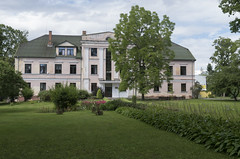 Reģistrācijas Nr. 4312900231Skolas iela 1, Cēre, Cēres pagasts, Kandavas novads, LV-3122Tālrunis: 63154995;e-pasts: ceres.skola@kandava.lvmājas lapa : www.ceresskola.lvSkolas direktore Ilona LazdāneSaskaņots: Pedagoģiskās padomes sēdē 31.08.2020.Saturs1. Izglītības iestādes vispārīgs raksturojums					3    1.1. izglītojamo skaits								4 1.2. īstenotās izglītības programmas						    	4  1.3.izglītības iestādes personāla kvalitatīvais, kvantitatīvais sastāvs			41.4.mūsu skolas ikgadējie pasākumi un tradīcijas					4   2.Izglītības iestādes misija, vīzija un vērtības					52.1. Mācību darba prioritātes 2019./2020. mācību gadā				52.2. 2019./2020. mācību gadā skolā							62.3.Audzināšanas darba prioritātes							63.Izglītības iestādes sniegums un tā novērtējums ar kvalitātes vērtējuma līmeni atbilstošajos kritērijos 							73.1.mācību saturs – iestādes īstenotās izglītības programmas			73.2. mācīšana un mācīšanās								83.2.1. mācīšanas kvalitāte								83.2.2. mācīšanās kvalitāte								93.2.3. vērtēšana kā mācību procesa sastāvdaļa					103.3. izglītojamo sasniegumi			113.3.1. izglītojamo sasniegumi ikdienas darbā						113.3.2. izglītojamo sasniegumi valsts pārbaudes darbos				123.4. atbalsts izglītojamiem								16 3.4.1. psiholoģiskais atbalsts un sociālpedagoģiskais atbalsts	 		163.4.2.izglītojamo drošības garantēšana 				         		173.4.3. atbalsts personības veidošanā							183.4.4. atbalsts karjeras izglītībā							203.4.5. atbalsts mācību darba diferenciācijai						213.4.6. atbalsts izglītojamiem ar speciālām vajadzībām 				223.4.7 sadarbība ar izglītojamā ģimeni							233.5. izglītības iestādes vide								243.5.1. mikroklimats									243.5.2. fiziskā vide un vides pieejamība						253.6.  izglītības iestādes resursi								253. 6.1. iekārtas un materiāltehniskie resursi						25 3.6.2. personālresursi									263.7.izglītības iestādes darba organizācija, vadība un kvalitātes nodrošināšana	263.7.1. izglītības iestādes darba pašvērtēšana un attīstības plānošana			263.7.2. izglītības iestādes vadības darbs un personāla pārvaldība			273.7.3. izglītības iestādes sadarbība ar citām institūcijām				284. Citi sasniegumi									29 1. Izglītības iestādes vispārīgs raksturojums.Cēres pamatskola atrodas Kandavas novadā Cēres pagastā. Skola atrodas izdevīgā ģeogrāfiskā vietā - 3,92 km no Kandavas dzelzceļa stacijas, līdz Rīgas –Ventspils šosejai ir 5,52 km, līdz Kandavas pilsētas centram 11 km. Skola iekārtota bijušajā muižas ēkā, tās apkārtnē atrodas Cēres parks. Cēres pagastā no 1840. gada ir skola. 2020. gada maijā skola svinēja 180 gadus.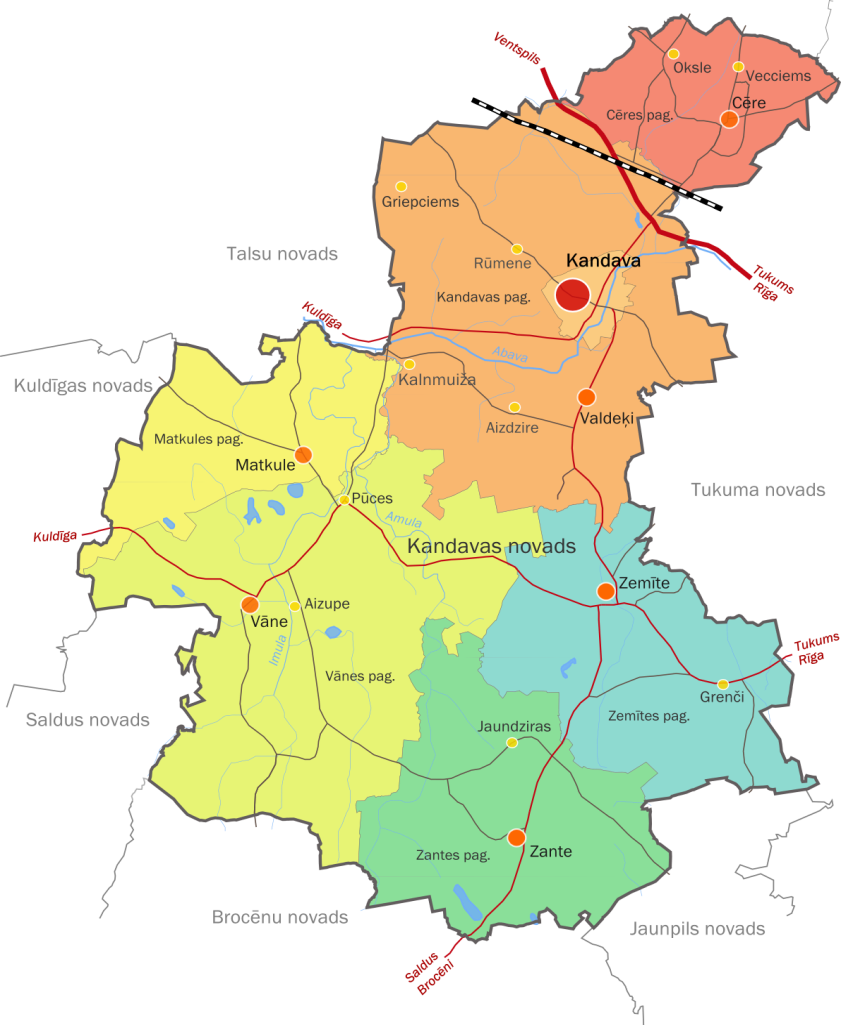  Izglītojamo skaits: Skolēnu no 1.-9.klasei skaita dinamika  Skolēnu skaitam ir tendence samazināties.Pirmsskolas izglītojamo skaita dinamika Pirmsskolas grupās bērnu skaits ir palielinājies.1.2. Īstenotās izglītības programmas:Skola piedāvā četras izglītības programmas:Pamatizglītības programmu (kods 21011111). 2019./2020. mācību gadā to īstenoja 54 skolēni, 2020./2021. mācību gadā to apgūs 55 skolēni.Pirmsskolas izglītības programmu (kods 01011111 ). 2019./2020. mācību gadā to īstenoja 26 bērni. 2020,/2021. – 26 audzēkņi.Speciālās izglītības programmu izglītojamajiem ar garīgās attīstības traucējumiem (kods 21015811 ) 2019./2020. mācību gadā to īstenoja integrēti 2 skolēni. 2020./2021. – 2 skolēni. Speciālās izglītības programmu izglītojamajiem ar mācīšanās traucējumiem  (kods 21015611)  2019./2020. mācību gadā to īstenoja integrēti 6 skolēni. 2020./2021. – 7 skolēni.                                                                                  Skolā darbojas 5 interešu izglītības programmas dažāda vecuma skolēniem:                 1) datorpulciņš „DatorTārps”;                              2) mūzikas pulciņš „Talantu fabrika”;                 3) Mākslas pulciņš;                     4) Teātra pulciņš;                                        5) Florbola pulciņš;1.3.Izglītības iestādes personāla kvalitatīvais, kvantitatīvais sastāvs:     Skolas vadības darbu nodrošina skolas direktors un direktora vietniece mācību darbā.2020./2021. mācību gadā strādās 14 pedagogiNo tiem ar augstāko izglītību                       12  pedagogimācās un apgūst specialitāti               2 pedagogimaģistri                                               5 pedagogiir 2 specialitātes                                  2  pedagogiir 3 specialitātes			2  pedagogi   mentori                                                1 pedagogs    Pedagogu sadalījums pēc stāža:līdz 10 gadiem - 5 pedagogi10-19 gadi-    1 pedagogs20-29 gadi - 2 pedagogi30  un vairāk - 6 pedagogiCēres  pamatskolā darbojas skolotājs logopēds un speciālais skolotājs.                                                                     Skolā strādā 9 tehniskie darbinieki.Pedagogi regulāri paaugstina savu profesionālo meistarību tālākizglītības kursos.1.4. Skolas ikgadējie pasākumi un tradīcijas:Zinību diena;Dzejas dienasMiķeļdienas tirgusPārgājieni, ekskursijas;Skolotāju diena;Mārtiņdiena;Sacensības zēniem „Cēres Lāčplēsis”;Valsts svētku pasākums;Ziemassvētku pasākums;Projektu nedēļa;Valentīna diena;Lielā talka - ikgadējā rudens un pavasara talka;Mātes diena;Sporta diena;Pateicības dienaPēdējā zvana diena;Izlaidums 9.klasei.2.Izglītības iestādes misija, vīzija un vērtības:Cēres pamatskolas misija ir piedāvāt skolēnu vajadzībām un spējām atbilstošu izglītību:garantēt izglītības procesu, kas nodrošina valsts vispārējās pamatizglītības standartā noteikto mērķu sasniegšanu;sekmēt izglītojamo atbildīgu attieksmi pret sevi, ģimeni, līdzcilvēkiem, Tēvzemi un augstākajām morāles vērtībām. Vīzija: Cēres pamatskola kā ģimene, ar skolēniem, vecākiem un skolotājiem labvēlīgu, draudzīgu  un tradīcijām bagātu vidi. Vērtības: Pozitīvas attiecības, darboties rosinoša vide, veselība un drošība. 2.1. Mācību darba prioritātes 2019./2020. mācību gadā:Turpināt uz kompetencēm balstītu mācību satura apguvi, izceļot caurviju prasmes: sadarbība un līdzdalībaVeicināt sadarbību izglītošanās procesā un ārpus tā.Jēgpilnu uzdevumu izmantošana efektīvai mācību stundai.2019./2020. mācību gadā skolotāji soli pa solim turpināja sasaistīt mācību vielu ar jaunajām kompetencēm un radināt skolēnus sadarboties un līdzdarboties. Skolēni veiksmīgi sadarbojās veidojot skolas pasākumus, ievērojot gan tradīcijas, gan radoši izpaužoties. Skolotājiem jāturpina pilnveidoties mācību stundās izmantojot jēgpilnus uzdevumus.2.2. 2019./2020. mācību gadā skolā:kultūrizglītības programmas "Latvijas skolas soma" ietvaros skolā viesojās Talsu novada muzejs ar nodarbībām: „Senvārdu klētiņa”, „Svētku kartiņas” un „Auduma apdruka”. Ciemos bija stāstniece, seno vārdu zinātāja Līga Reitere. Mazo klašu skolēni apmeklēja teātra izrādi “Lācis un viņa draugi”.CSSD projektā „Mācies un iegūsti velosipēda vadītāja apliecību savā skolā!” 4.klases skolēni mācījās un ieguva velosipēdistu tiesības.7.-9.klašu skolēniem notika karjeras attīstības atbalsta pasākums "Uzņēmēja gēns" Eiropas sociālā fonda projekta Nr.8.3.5.0./16/I/001 “Karjeras atbalsts vispārējās un profesionālās izglītības iestādēs” īstenošanas ietvaros.Projektā „Atbalsts priekšlaicīgas mācību pārtraukšanas samazināšanai” (8.3.4.0/16/I/001) piedalījās 8 skolēni.Sadarbībā ar Kandavas novada domi skola iesaistījusies projektā “Slimību profilakses un veselības veicināšanas pasākumā Kandavas novadā”. Organizētas skolēnu peldēšanas nodarbības.2.3. Audzināšanas darba prioritātes:Sekmēt  skolēnu nacionālās un valstiskās identitātes un patriotisma nostiprināšanos caur skolas tradīcijām, radot iespēju līdzdarboties savas skolas, pagasta un novada sabiedriskās un kultūras dzīves veidošanā.Veicināt skolēnu izpratni, atbildību un rīcību saskaņā ar saviem pienākumiem un tiesībām un atbalstīt pilsonisko līdzdalību skolas dzīvē.Motivēt skolēnus pašizglītībai un pašattīstībai, veicinot atbildību par saviem mācību sasniegumiem, savu spēju un prasmju izkopšanu, savu karjeras izaugsmi.Skolēni patstāvīgi veidoja skolas pasākumus, piedalījās pagastā un novadā organizētajos  pasākumos. Skolēni tika iesaistīti karjeras nedēļas pasākumos sadarbībā ar Kandavas novada jauniešu centru „Nagla”. Attālināto mācību laikā varēja novērot skolēnu atbildību par mācību sasniegumiem un vēlmi apgūt vajadzīgo patstāvīgi.3.Izglītības iestādes sniegums un tā novērtējums ar kvalitātes vērtējumalīmeni atbilstošajos kritērijos:3.1. Mācību saturs – iestādes īstenotās izglītības programmas:Skolā realizētās izglītības programmas izstrādātas atbilstoši pamatizglītības un pirmsskolas izglītības  programmu paraugiem. Mācību priekšmetu un stundu plāni atbilst skolā realizētajām izglītības  programmām.Pedagogi strādā pēc Valsts izglītības satura centra izstrādātajām mācību priekšmetu paraugprogrammām un pamatizglītības standartiem. Mācību programmu paraugu izvēle ir apstiprināta ar direktora rīkojumu. Katrs pedagogs, vadoties pēc mācību programmas, savā mācību priekšmetā izstrādā tematisko plānu brīvā formā, ietverot tajā informāciju par stundu tēmām, apguves laiku, paredzamiem rezultātiem, pārbaudes darbiem un izmantojamajām metodēm vai arī izmanto jau piedāvātos un VISC apstiprinātos tematiskos plānus. Nepieciešamības gadījumos pedagogi veic mācību programmu un tematisko plānu korekcijas.Pedagogi zina skolas izvirzītos mērķus un uzdevumus konkrētajam mācību gadam, kurus izmanto savā mācību priekšmetā un ārpusstundu pasākumos. Katrs klases audzinātājs izstrādā savu audzināšanas darbības programmu, ņemot vērā valsts izvirzītās prioritātes, izvirzītos skolas audzināšanas uzdevumus, atbilstoši skolas attīstības plānam, skolas izstrādāto vienoto audzināšanas darbības programmu, kuru ik pa trim gadiem pilnveido un atjauno. Klases audzināšanas darbības programmā pedagogi plāno klases stundas, ārpusklases pasākumus, sadarbības ar vecākiem, izglītojamo izpēti.Pedagogiem ir zināmas vērtēšanas formas un kārtība, ko nosaka ārējie normatīvie dokumenti. Pamatojoties uz ārējiem normatīvajiem aktiem, skolā ir izstrādātas vienotās prasības izglītojamo mācību sasniegumu vērtēšanā - iekšējie noteikumi „Cēres pamatskolas izglītojamo mācību sasniegumu vērtēšanas kārtība”. Mācību darbā tiek ievērota diferenciācija un individualizācija, integrējot speciālo izglītības programmu izglītojamos, kā arī ikdienas darbā ar talantīgajiem skolēniem. Tiek ievērota pēctecība starp klasēm un izglītības pakāpēm klašu audzināšanas darbā.Skolas vadība ņem vērā pedagogu ieteikumus, plānojot turpmāko skolas darbību.Skolā notiek arī kvalitatīva izglītojamo ar garīgās attīstības traucējumiem apmācība.Izglītojamo mācību slodze nepārsniedz Izglītības likumā noteiktās prasības.Skolā tiek lietota E-klase (elektoniskais žurnāls).Skolas sasniegumi:Skolā ir licencētas trīs pamatizglītības programmas un pirmsskolas izglītības programma;Skolēniem ar mācīšanās traucējumiem un garīgās attīstības traucējumiem ir izveidoti individuālie mācību plāni;Skola ir nodrošināta ar izglītības programmu īstenošanai atbilstošo mācību literatūru un citiem mācību līdzekļiem. Mācību priekšmetu stundu saraksts ir apstiprināts, ir pieejams un pārskatāms. Par izmaiņām mācību stundu sarakstā izglītojamie un pedagogi ir savlaicīgi informēti. Informācija pieejama skolas informācijas stendā un skolas mājas lapā.Turpmākai attīstībai: 1. Jauno pamatizglītības mācību priekšmetu standartu un mācību programmu pārzināšana.2. Veicināt pedagogu sadarbību darbā ar izglītojamajiem, kuriem ir mācīšanās un garīgās attīstības traucējumi.3. Pilnveidot mācību saturu un metodiku, izmantojot moderno tehnoloģiju iespējas.4. Pilnveidot mācību procesa attīstību apvienotajās stundās.Vērtējums  3.1.Mācību saturs – iestādes īstenotās izglītības programmas –  labi.3.2. Mācīšana un mācīšanās:         3.2.1. Mācīšanas kvalitāte:Mācību un ārpusklases darbs skolā notiek saskaņā ar mācību priekšmetu stundu sarakstu, interešu izglītības nodarbību sarakstu un ārpusstundu pasākumu plānu. Mācību stundās ir vērojama mācību uzdevumu saikne ar dzīvi, vides izglītības, veselības un drošības jautājumiem. Izvirzīto mērķu sasniegšanai pedagogi izmanto jaunāko informāciju tehnoloģijas, piedāvā materiālus no uzdevumi.lv,  skolotājs.lv  un matemātikas,  dabaszinātņu priekšmetos  pieejamos interaktīvos materiālus.  Skolotāji izmanto arī jaunākās mācīšanas un mācīšanās metodes - skolotāji rosina un skolēniem ir iespēja stundās izmantot dažādus mācību līdzekļus: vārdnīcas, enciklopēdijas, datoru, interaktīvo tehniku, video resursus, diskus, kasetes, projektoru, bibliotēku ar interneta pieslēgumu, datorklasi un 2 interaktīvās tāfeles. 95 % skolēniem ir iespēja izmantot dažādus mācību palīglīdzekļus. Izglītojamiem ir iespēja 2 reizes gadā piedalīties mācību ekskursijās. Mācīšanās atbilstoši mācību tēmai notiek gan mācību ekskursijās, pārgājienos, vasaras skolā, eksperimentos un novērojumos ārpus telpām: parkā, pļavā un mežā. Skolēni ir piedalījušies Latvijas Valsts Mežu ekspedīcijā un devās uz Ziemeļkurzemes Puzes maršrutu.Pedagogi plāno un piedāvā iespēju talantīgajiem izglītojamiem piedalīties mācību priekšmetu olimpiādēs novada, valsts un starptautiskajā līmenī kā arī sporta sacensībās. Regulāri piedalās starptautiskajā mākslas konkursā “Lidice” .Aptaujā 100 % skolēni apstiprina, ka ir iespēja piedalīties dažādos mācību projektos, olimpiādēs, konkursos un sacensībās.Lai nodrošinātu izglītojamo zināšanu un prasmju nostiprināšanu, skolotāji ir pieejami konsultācijās. Pedagogi palīdz risināt mācību problēmas, dod iespēju uzlabot vērtējumu, cenšas nodrošināt individuālu pieeju ikvienam izglītojamajam. Konsultācijas  var apmeklēt ikviens izglītojamais, bet tiem, kuriem ir nepietiekami vērtējumi, ir iespēja tos uzlabot pēc pedagoga norādītā laika. 91 % skolēnu zina, ka ir iespēja apmeklēt konsultācijas un papildu nodarbības dažādos mācību priekšmetos.Aptaujā 5-9.klasei 92 % skolēnu uzskata, ka skolotāja izvēlētās metodes ļauj vieglāk apgūt vielu, skolēni var prasīt padomu skolotājiem, ja kaut ko nesaprot.Skolotāji analizē mācību programmu izvēli un īstenošanu, apspriež mācību metožu pilnveidošanu un mācību stundas kvalitātes  paaugstināšanas iespējas, izstrādā vienotu sistēmu par mājas darbiem. Pēc kursiem  pedagogi  dalās pieredzē ar kolēģiem par gūtajām  jaunākajām atziņām un novitātēm. Pedagoģiskajās sēdēs katru gadu tiek izvirzīti mācību mērķi un uzdevumi, kas saskaņoti tiek ar skolas attīstības plānu. Skolotāji motivē un rosina skolēnus strādāt radoši un atbildīgi. Pedagogi ar pozitīvu attieksmi un atbalstu palīdz skolēniem sasniegt vēlamo rezultātu. Skolas sasniegumi:Pedagogi mācību stundās izmanto daudzveidīgas mācību metodes, paņēmienus, darba organizācijas formas;Mācību procesā tiek veicināta starppriekšmetu saikne, kā arī saikne ar reālo dzīvi;Īpaša uzmanība tiek pievērsta skolēniem ar mācīšanās grūtībām;Skolā tiek organizēti lietderīgi, mērķtiecīgi un daudzveidīgi pasākumi.Turpmākai attīstībai:Pilnveidot mācību stundas struktūru un izvēlēto mācību metožu izvēli;Plašāka jaunāko tehnoloģiju izmantošana mācību procesā;Motivēt spējīgākos skolēnus papildus izzinošai darbībai.Vērtējums  Mācīšana un mācīšanās – 3.2.1. Mācīšanas kvalitāte –labi.3.2.2.Mācīšanās kvalitāte;Pedagogi pilnveido mācību satura īstenošanu, nodrošina  starppriekšmetu  saikni un mācību satura pēctecību; pilnveido mācību procesu skolā, liekot uzsvaru uz praktisko darbību; organizē uz skolēna pieredzē balstītu jēgpilnu mācību procesu un rada  interesi par mācāmo priekšmetu, akcentējot  tā nozīmi, kas vērsta uz praktisku reālo dzīvi un dzīves darbības attīstību karjeras iegūšanā.  Mācību stundās skolēni prot sadarboties ar citiem skolēniem un pēc aptaujas viņiem patīk mācīties kopā ar citiem. Skolēni aktīvi piedalās mācību procesā, prot izvērtēt savu darbu. Mācību procesā izmanto skolas piedāvātos resursus: bibliotēku, lasītavu, sporta zāli, bezvadu internetu.Skolā sistemātiski un mērķtiecīgi apkopo informāciju par skolēnu mācību sasniegumiem, divas reizes mācību gadā pēta skolēnu vidējo mācību sasniegumu dinamiku un analizē valsts pārbaudes un diagnosticējošo darbu rezultātus. Divas reizes gadā apbalvo par mācību labiem un augstiem sasniegumiem, par augstāko vidējo balli  klasei kā balva ekskursija pēc skolēnu izvēles. Vecāki informāciju par bērnu gūst  e- klasē, audzinātāji reizi mēnesī sagatavo izrakstus par skolēna sekmēm, kavējumiem un uzvedību. Mācību gada beigās tiek nosūtīta vēstule vecākiem par mācību gada sasniegumiem olimpiādēs, konkursos un sporta sacensībās. Skolēni tiek apbalvoti, vecākiem pasniegtas  pateicības. Divas reizes gadā skolā rīko Vecāku dienas, kurās vecāki piedalās mācību stundās, individuāli  izrunājas ar priekšmeta un klases audzinātāju. Stundu vērojumi liecina, ka mācīšanās temps ļauj skolēniem sasniegt paredzētos mērķus un uzdevumus. Pēc skolēnu domām 98 % skolotāji vienmēr ir laipni un atsaucīgi.Skolā ir izstrādāti iekšējās kārtības noteikumi par skolēnu kavējumiem un to uzskaites kārtība. Skolā nav izglītojamie, kas neattaisnoti kavētu mācību stundas un pasākumus. Skolas sasniegumi:Regulāri tiek veikta mācību sasniegumu un kavējumu uzskaite un analīze.Skolēni un viņu vecāki regulāri tiek informēti par mācību darbā izvirzītajām prasībā.Skolā ir labvēlīga mācīšanās vide.Turpmākai attīstībai:Attīstīt skolēniem sava darba plānošanas prasmes;Pilnveidot mācību metodes un paņēmienus darbā ar talantīgajiem skolēniem, lai veicinātu augstāka līmeņa sasniegumus.Turpināt motivēt skolēnus mācīties, izmantojot pedagogu  piedāvātās iespējas uzlabot savus mācību sasniegumus       4. Pilnveidot saziņas iespējas starp pedagogiem un vecākiem, izmantojot e-klasi.Vērtējums  Mācīšana un mācīšanās – 3.2.2. Mācīšanās kvalitāte – labi.                3.2.3. Vērtēšana kā mācību procesa sastāvdaļa;Pedagogi strādā, stingri ievērojot Latvijas Republikas MK pieņemtos noteikumus un skolas izstrādāto ”Mācību sasniegumu vērtēšanas kārtību”, kas ir apspriesta pedagoģiskās padomes sēdē un mācību priekšmetu metodiskās komisijas sēdē. Skolā ir izstrādāta pārdomāta mācību sasniegumu vērtēšanas sistēma un pārbaudes darbu grafiks katrai klasei tiek sastādīts katru semestri. Vērtēšanas metodes un formas atbilst izglītojamo vecumam un mācību priekšmetu specifikai. Ar izglītojamo mācību sasniegumu vērtēšanas laiku, formu un metodiskajiem paņēmieniem mācību priekšmeta pedagogs pirms tēmas apguves iepazīstina izglītojamos. 91 % vecāku apgalvo, ka ir informēti par Mācību sasniegumu vērtēšanas kārtību. 95% skolēnu apgalvo, ka skolotāji vienmēr saprotami pamato darba vērtējumu un apgalvo, ka var sasniegt vēl labākus rezultātus. 98% skolēnu apgalvo, ka rakstu darbus skolotāji izlabo savlaicīgi. Mājas darbu formas ir dažādas, tiek ņemtas vērā skolēnu spējas, intereses. Katra mācību semestra nobeigumā tiek organizēta pedagoģiskās padomes sēde, kuras darba kārtība veltīta mācību rezultātu apkopošanai un analīzei, lai izvirzītu uzdevumus mācību  darba uzlabošanai un labāku rezultātu sasniegšanai. Klašu audzinātāji regulāri iepazīstina skolēnus un to vecākus ar mācību sasniegumiem un to dinamiku. Skolas sasniegumi:1.Skolā ir ieviesta noteikta kārtība izglītojamo mācību sasniegumu vērtēšanā. Pedagogi ievēro Cēres  pamatskolas mācību sasniegumu vērtēšanas kārtību.2. Katra mēneša beigās izglītojamos un vecākus regulāri iepazīstina ar mācību sasniegumiem, izsniedzot izrakstu no e-klases.3. Skolā ir ieviesta regulāra mācību sasniegumu rezultātu analīze, kas tiek izmantota mācīšanas un mācīšanās kvalitātes uzlabošanā. 4.Mācību priekšmetu metodiskajās komisijās tiek analizēta vērtēšanas procesā iegūtā informācija, tā tiek izmantota mācīšanās un mācīšanas procesa plānošanā un attīstībā.Turpmākai attīstībai:1.Aktualizēt „Izglītojamo mācību sasniegumu vērtēšanas kārtību”, ņemot vērā jauno mācību saturu.2.Attīstīt skolēnos paškontroles,  laika plānošanas, pašorganizēšanās prasmes.3.Aktualizēt ieskaites darbu nozīmi, gatavojoties pārbaudes darbam tēmas noslēgumā, sniedzot atbalstu un motivējot saņemt augstāku vērtējumu;Vērtējums  Mācīšana un mācīšanās – 3.2.3. Vērtēšana kā mācību procesa sastāvdaļa – labi. 3.3. Izglītojamo sasniegumi:3.3.1. Izglītojamo sasniegumi ikdienas darbā;Cēres pamatskolas kolektīvs regulāri veic izglītojamo mācību sasniegumu analīzes apkopojumus ikdienas darbā un valsts pārbaudes darbos.Skolā ir noteikta kārtība, kādā vērtējami izglītojamo mācību sasniegumi, kādā līmenī analizējami izglītojamo mācību sasniegumi valsts pārbaudes darbos un ikdienas mācību darbā mācību priekšmetu tematiskajos pārbaudes darbos.	Skolā uzskaita un analizē izglītojamo mācību sasniegumu apguves līmeņus visos izglītības programmās iekļautajos mācību priekšmetos, atsevišķi katrā klasē, 1-3.klašu grupā, 4.-6.klašu grupā, 7.-9.klašu grupā un skolā kopumā.	Ikdienas izglītojamo sasniegumu vērtēšanā ir izmantoti sekojoši līmeņi:9, 10-augsts līmenis; 6, 7, 8-optimāls līmenis;4, 5-pietiekams līmenis;1, 2, 3-nepietiekams līmenis. Izglītojamo sasniegumi ikdienas darbā šādā veidā tiek analizēti 2 reizes mācību gadā-1 semestra noslēgumā un mācību gada beigās. Sasniegumi tiek uzskaitīti visos mācību priekšmetos un klasēs, kurās vērtējumi ir 1-10 ballu skalā un priekšmetos 1.-3.klasē, kur izglītojamo mācību sasniegumus vērtē aprakstoši pēc līmeņiem - A augsts, O optimāls- labi, P pietiekams –viduvēji, N nepietiekams - zems līmenis. Par galveno mērķi izvirzām ikdienas mācību procesa uzlabošanu. Tiek mērķtiecīgi plānots darbs, lai izglītojamie sekmīgi apgūtu mācību programmu un tiktu pārcelti nākamajā klasē. Mācību procesā pedagogi diferencē mācību uzdevumus atbilstoši izglītojamā spējām. Skolā ir apzināti izglītojamie, kuriem ir nepieciešama palīdzība, pedagogi nodrošina individuālo darbu savos mācību priekšmetos, to plāno katrs pedagogs. 	Izglītojamā sekmes tiek atspoguļotas elektroniskās skolvadības sistēmas e-žurnālā- www.e-klase.lv , skolēnu dienasgrāmatās, liecībās, sekmju izrakstos.	Skola godina un apbalvo izglītojamos, kuriem vidējā balle ir 7 un augstāk pie Ziemassvētku eglītes un Pateicības dienas pasākumā. Godina un pateicas arī izglītojamo vecākiem. Katra semestra beigās tiek noteikts un apbalvots izglītojamais, kuram ir vislielākais vidējās balles kāpums salīdzinājumā ar iepriekšējo.Pedagogi regulāri dalās pieredzē par kursos un metodisko apvienību sanāksmēs gūtajam atziņām.Skolēnu sasniegumi ikdienas darbā      2019./2020.m.g. gada vērtējums mācību priekšmetos, kuros bija valsts pārbaudes darbiSkolas sasniegumi:Skolēnu zināšanu un prasmju līmenis ir stabils, atbilstošs skolēnu sasniegumiem ikdienā, viņu spējām.Uzlabojušies mācību sasniegumi skolēniem ar mācīšanās traucējumiem.Turpmākai attīstībai:Pilnveidot skolēnu mācīšanās prasmes, paaugstinot sasniegumus ikdienas darbā;Panākt, lai skolēni individuālās konsultācijas vairāk apmeklētu pirms pārbaudes darbu rakstīšanas, bet ne tikai vērtējumu uzlabošanai pēc uzrakstītiem pārbaudes darbiem;Meklēt risinājumus skolēnu mācību motivācijas veicināšanai, atbildības par savu mācību sasniegumu rezultātiem paaugstināšanai un vecāku lomas palielināšanai.Vērtējums  3.3.1. Izglītojamo sasniegumi ikdienas darbā.– labi. 3.3.2.Izglītojamo sasniegumi valsts pārbaudes darbos;Valsts pārbaudes darbu sasniegumi tiek vērtēti atbilstoši Valsts Izglītības un zinātnes ministrijas izstrādātajām prasībām.Skola analizē izglītojamo sasniegumus valsts pārbaudes darbos. Izvērtē pozitīvo un negatīvo darba izpildē, nosaka būtiskos kļūdu cēloņus, tiek izvirzīti uzdevumi turpmākajam darbam, kā arī izsaka viedokli par pārbaudes darba saturu, izpildes formām un vērtēšanu.Valsts pārbaudes darbu rezultāti un analīze par 2017./2018., 2018./2019. un 2019./2020.m.g.Rezultāti:Eksāmenu rezultātu salīdzinājums ar Kandavas novada un Valsts rezultātiem:Valsts pārbaudes darbu analīžu apkopojums.3.klase.Latviešu valoda.Matemātika6.klaseLatviešu valodaMatemātikaDabaszinības9.klaseLatviešu valodaMatemātikaLatvijas vēstureSvešvalodaIzglītojamo sasniegumi valsts pārbaudes darbos būtiski neatšķiras no sasniegumiem ikdienas darbā.Skolas sasniegumi:Skolā ir apzināti izglītojamie, kuriem ir nepieciešama palīdzība, pedagogi nodrošina individuālo darbu savos mācību priekšmetos.Pedagogi regulāri apmeklē profesionālās kvalifikācijas paaugstināšanas kursus, tāpēc labi veic savu darbu ar dažāda līmeņa izglītojamajiem, izvirza viņiem piemērotas prasības.Par labiem mācību sasniegumiem izglītojamie tiek apbalvoti 2 reizes gadā.Turpmākai attīstībai:Dažādot darba formas izglītojamo ikdienas sasniegumu stimulēšanai.Uzlabot mācību darba rezultātus, lai vairāk izglītojamajiem būtu optimāls zināšanu līmenis.Sadarbībā ar izglītojamo vecākiem, izglītojamiem un pedagogiem panākt skolēnu motivētu darbību mācību sasniegumu uzlabošanai ikdienas un valsts pārbaudes darbos.Pilnveidot sadarbību ar atbalsta komandu, skolēnu individuālo spēju izvērtēšanai, piemērotu atbalsta pasākumu noteikšanai.3.4. Atbalsts izglītojamiem:            3.4.1. Psiholoģiskais atbalsts, sociālpedagoģiskais atbalsts; Cēres pamatskolas izglītojamo kontingentu veido galvenokārt divu pašvaldību bērni (Kandavas novads, Tukuma novada Zentenes pagasts), tāpēc ar abiem sociālajiem dienestiem un Kandavas novada bāriņtiesu jau ilglaicīgā periodā nostiprinājušās sadarbības saiknes. Zentenes pagasta sociālais dienests konsultējas ar skolas vadību par nepieciešamību skolā ievietot skolēnus no problēmu ģimenēm. Skola ir atsaucīga. Kādas daudzbērnu ģimenes bērni, pārnākot no pilsētas skolas, izjutuši draudzību, sirsnīgu attieksmi gan no skolēniem, gan skolotājiem, iesaistījušies pulciņu nodarbībās, piedalās priekšnesumos, kas rada viņos vēl nebijušas pozitīvas izjūtas.Sadarbība noris, arī nodrošinot skolēnu pārvadājumus, ievērojot ģimeņu dzīvesvietas. Klašu audzinātāji tiek uzklausīti abos sociālajos dienestos, kopīgi meklēti un atrasti pozitīvi risinājumi. Sociālo dienestu darbinieki ierodas skolā, lai vērotu bērnus, tiktos individuālās sarunās ar skolas vadību un skolotājiem.Vecāku kopsapulcēs (divreiz mācību gadā) iespējamas individuālas sarunas ar sociālo dienestu un bāriņtiesas darbiniekiem, par šo iespēju vecāki tiek informēti uzaicinājumā uz vecāku sapulci. Arī telefoniski jebkurā laikā iespējamas konsultācijas vai vienošanās par tikšanos. Arī skolas padome ieinteresēti un atbildīgi risina psiholoģiska un sociālpedagoģiska  rakstura jautājumus, lai bērniem un vecākiem sniegtu nepieciešamo atbalstu.Skolā uz ziņojumu dēļa pieejama informācija, kur zvanīt, ja nepieciešama palīdzība.Katras klases audzinātājs un skolotājs ir gatavs sarunai, ja nepieciešams emocionāls vai psiholoģisks atbalsts.Kandavas novadā ir noteikta kārtība informācijas apmaiņai gan par izglītojamajiem no riska ģimenēm, gan par informācijas apmaiņu par skolēniem, kam nepieciešama sociālpedagoģiska palīdzība.Skolēnu un vecāku atbildes uz anketas jautājumiem apliecina, ka skolas darbinieki ir taktiski un iejūtīgi.Skolas un klašu vecāku sapulču dienās tiek īpaši organizēts laiks vecāku individuālām sarunām ar ikvienu skolotāju, lai apmainītos ar informāciju.Katra mācību gada noslēgumā skolas direktore aptaujā skolēnus par visa veida iespējām saņemt nepieciešamo skolotāju atbalstu, palīdzību savu psiholoģisko un sociālo problēmu risināšanai. Rezultāti tiek izmantoti, plānojot darbu nākamajā mācību gadā.Skolas sasniegumi:Cēres pamatskolā izglītojamiem tiek garantēta psiholoģiskā un sociālpedagoģiskā palīdzība. Pedagogi savstarpēji konsultējas par šīs palīdzības profilaktiskām darbībām, jo skolotāji apguvuši šīs pamatzināšanas kursos, mācoties maģistratūrā. Nepieciešamības gadījumā nekavējoties tiek piesaistīti sociālie dienesti.Skolēniem ir iespēja apmeklēt individuālās konsultācijas;Skolā regulāri viesojas dažādi lektori, atvieglojot klašu audzinātāja darbu audzināšanas tēmu apguves procesā.Turpmākai attīstībai:Nepieciešams piesaistīt psihologu regulārai dažādu situāciju izpētei.Vērtējums Atbalsts izglītojamiem – 3.4.1. Psiholoģiskais atbalsts, sociālpedagoģiskais atbalsts– labi.           3.4.2. Izglītojamo drošības garantēšana (drošība un darba aizsardzība);  	Darba aizsardzības likums, ugunsdrošības  noteikumi LRMK noteikumi Nr. 1338 nosaka kārtību, kā panākama un nodrošināma izglītojamo un darbinieku drošība skolā un ārpusskolas.Cēres pamatskolā ir izstrādāti noteikumi, kurus saņēmusi ikviena ģimene par to, kādas darbības jāveic skolai un vecākiem, ja skolā vai ārpus skolas noticis negadījums. 75% skolēnu zina kā rīkoties traumas vai pēkšņas slimības gadījumā. 91% aptaujāto vecāku uzskata, ka skola rūpējas par bērnu drošību skolā un ārpusskolas pasākumos.Skolā atbilstoši prasībām ir izvietoti evakuācijas plāni. Ir izstrādāts CA plāns. Šo darbu novadā  koordinē un pārrauga centralizēti.Vismaz vienu reizi mācību gadā notiek praktiskas apmācības profesionāļu vadībā, apgūstot prasmes rīkoties pareizi ekstremālās situācijās.Katru mācību gadu sadarbībā ar VUGD skolā organizē drošības dienu, kurā skolotāji un darbinieki praktiski rāda savas prasmes dažādas izcelsmes ugunsdzēšanā ar dažādiem ugunsdzēšanas aparātiem.Skola atbalsta un organizē riteņbraukšanas tiesību ieguvi skolā.Skolas administrācija ir izstrādājusi darba drošības noteikumus un instrukcijas, par ko darbinieki parakstās speciālos žurnālos.Ir izstrādāta kārtība, kā ar dažāda veida drošības noteikumiem iepazīstināt vai atkārtoti informēt izglītojamos, ko viņi apliecina ar savu parakstu. 85% skolēnu jūtas droši skolā un tās apkārtnē.89% skolēnu zina kā rīkoties ārkārtas un bīstamās situācijās.Skolā izstrādāti iekšējie kārtības noteikumi izglītojamiem, kuri publicēti skolas mājas lapā un atrodami skolas vestibilā. Iepazīšanos ar tiem visi skolēni ir apliecinājuši ar saviem parakstiem „Instruktāžu žurnālā”. Skolēni zina un cenšas ievērot šos noteikumus.Skolā ir noteikta kārtība gan ekskursiju organizēšanā, gan citu pasākumu apmeklēšanā, par kuru saņem vecāku parakstītu atļauju. Skolā dežurējošā apkopēja reģistrē ienākušos apmeklētājus.Atbilstoši prasībām vairākos kabinetos (Mājturības, Ķīmijas, Fizikas, Informātikas un Sporta zālē) ir izvietota informācija par darba drošības noteikumu ievērošanu.Vienreiz mācību gadā izglītojamajiem notiek policijas diena, kad viņi praktiski darbojas Valsts policijas darbinieku vadībā.Cēres pamatskolā izglītojamo veselības stāvoklim seko pagasta feldšerpunktā strādājošā ārsta palīdze. Viņa veic obligātās pārbaudes, ierodas skolā, ja tas nepieciešams, pēc uzaicinājuma. Ārsta palīdze veselības profilaktisko aprūpi veic sadarbībā ar ģimenes (bērnu) ārsti.Par negadījumiem, saslimšanām vai traumām tiek informēti vecāki, ko nosaka skolā izstrādātā kārtība par izglītojamo drošību un veselību.Audzināšanas darbības programma nosaka prasības klašu audzinātājiem izglītojamo veselības veicināšanā. 7. un 8.klase regulāri piedalās Kandavas novada Izglītības pārvaldes organizētajā pasākumā „Esi aktīvs bez atkarībām!”. Skolas audzināšanas programmā iekļautas tēmas, kas saistītas ar atkarību profilaksi.      Skola pievērš uzmanību skolēnu uzvedībai un vardarbības gadījumiem. Situācijas risina nekavējoties, informē vecākus un kopā lemj par rīcību konkrētās situācijās. Ja nepieciešams iesaista atbilstošās institūcijas. Pedagogi klases stundās un sociālo zinību stundās informē skolēnus par vardarbību, tās veidiem un izpausmēm, kā arī rīcību vardarbības gadījumā. Skolā izstrādāts iekšējais dokuments „”Kārtība par vadītāja, pedagogu rīcību, ja tiek konstatēta fiziska vai emocionāla vardarbība pret izglītojamo”. Katru mācību gadu viena diena tiek paredzēta neatliekamās medicīniskās palīdzības sniegšanas apmācībām, ko veic ārsta palīdze. Veselīgu dzīvesveidu palīdz nodrošināt sporta pulciņi meitenēm un zēniem, sporta skolas treniņgrupa 4.-5. klašu skolēniem – 9 stundas nedēļā, sporta nodarbības trīsreiz nedēļā vakaros sporta zālē, ārstnieciskās vingrošanas nodarbības, ļoti aktīvā sporta dzīve pagastā.Skolā tiek nodrošināta siltā ēdināšana izglītojamajiem. Skola piedalījusies un piedalās programmās „Skolas auglis”, „Skolas piens”.Mācību gada sākumā anketējam vecākus, lai noskaidrotu kādas veselības problēmas vai akūtas izpausmes iespējamas viņu bērniem, kā rīkoties skolotājiem šādos gadījumos, kas jāzina ēdināšanas uzņēmumam.97% skolēnu apgalvo, ka skolā māca veselīgu dzīvesveidu.Skolas sasniegumi:Skolā skolēni var justies droši, skolotāji vienmēr ir pieejami;Skolā ir izstrādāti drošību reglamentējoši normatīvie akti.Izglītojamiem nodrošināta gan ikdienas profilaktiskā veselības aprūpe, gan veiksmīgi tiek risinātas problēmas par veselīgu dzīvesveidu.Turpmākai attīstībai:Turpināt veicināt skolēnu izpratni par drošību, veselību un atbildīgu rīcību.Veicināt skolēnu izpratni par iekšējo kārtības noteikumu nepieciešamību un saturu;Pilnveidot sadarbību ar vecākiem, operatīvai jautājumu risināšanai;Vērtējums  Atbalsts izglītojamiem – 3.4.2. Izglītojamo drošības garantēšana (drošība un darba aizsardzība) – labi.        3.4.3. Atbalsts personības veidošanā;Cēres pamatskolā ik pa 3 gadiem tiek pārstrādāta un papildināta „Audzināšanas darbības programma”, lai tās saturu aktualizētu atbilstoši konkrētā laika specifikai.Programma veidota saskaņā ar skolas attīstības plānu prioritātēm, tā ietver tēmas un darbības kas veicina izglītojamo vispusīgu personības attīstību.Cēres pamatskolā darbojas skolēnu pašpārvalde, kura darbojas arī jauniešu iniciatīvu centra Nagla nodarbībās, apgūstot plānošanas reklāmu veidošanas un diskusiju prasmes.2019./2020.māc.gadā 9.klases skolniece Elizabeta Heinsone ieguva titulu „Novada gada jaunietis 2019”, kas ir apliecinājums skolas izglītojamo kopīgajām aktivitātēm.2019. gada 31. augustā noslēdzās divu gadu Erasmus+ programmas projekts „Lasīšana bez robežām”.Skola ir iesaistījās Latvijas Valsts Mežu piedāvātajās aktivitātēs: konkursos, pētnieciskajos darbos, pārgājienos, Meža ABC pasākumos. Vispusīgas personības iezīmes veido arī skolas tradicionālie pasākumi, kurus sagatavo klašu kolektīvi. Mācību gada sākumā tiek izlozēti radošā darba pasākumi. 94% skolēnu uzskata, ka skolas ārpusklases pasākumi ir interesanti.Izglītojamo pozitīvās attieksmes, personības īpašības un sociālās iemaņas tiek attīstītas un pilnveidotas 5 interešu izglītības pulciņos.Cēres pamatskola Cēres pagastā ir multifunkcionāls centrs, tāpēc skolas un pagasta pasākumi nav nošķirami. Arī tie veido sociālo iemaņu prasmes. Kā viens no kopējiem pasākumiem ir koncerts Latvijas Republikas proklamēšanas gadadienā.Vecāko klašu skolēni nepieciešamības gadījumā labprāt veic dažādus uzdevumus pirmskolas bērnu grupās.Izglītojamie sagatavo un vada pasākumus Miķeļos, Skolotāju dienā, Lāčplēša dienā, Mārtiņos, sagatavo sporta spēles, Valentīndienu, dažādus tirdziņus u.c.Izglītojamie jau tradicionāli ārpusstundu pasākumos darbojas kopā ar skolas darbiniekiem, piedāvā savus priekšlikumus.Izglītojamie sagatavo apsveikumus pagasta pensionāriem, viņiem tos arī nogādā, pensionāri tādā veidā saņem arī citu informatīvo materiālu.Interešu izglītības programmas atbilstoši novada Izglītības pārvaldes prasībām, tiek izstrādātas jau jūnija mēnesī, piedalās konkursā, tiek īpaši vērtētas.Skolā 2019./2020.māc. gadā izglītojamie varēja iesaistīties šādos interešu pulciņos:  florbola pulciņā,  Teātra pulciņš, Datortārps, Mākslas pulciņš, Talantu fabrika.Pirmajā vecāku kopsapulcē 1.septembrī vecāki tiek informēti par pulciņiem un pārējām skolas darbības jomām mācību gadā. Vecāki saņem informāciju par izmaiņām dažādos nolikumos un iekšējās kārtības noteikumos.Pulciņu nodarbības plāno, ievērojot skolēnu intereses, transporta iespējas. Skolas mākslas pulciņa dalībnieki daudzus gadus piedalās starptautiskos konkursos, kur katru gadu iegūst apbalvojumus. Izglītojamie iesaistās atkritumu apsaimniekošanas sabiedrības Piejūra kalendāru veidošanā.Gandrīz visi izglītojamie atzīst, ka viņi var brīvi iepazīstināt skolas vadību un skolotājus ar saviem priekšlikumiem, visi izglītojamie novērtējuši, ka mācību gada laikā varējuši vairākkārt piedalīties priekšnesumos skolas un pagasta pasākumos.Mācību gada noslēgumā tiek organizēta Pateicības diena ģimenēm, tad tiek apbalvoti bērni un ģimenes par visdažādākā veida sasniegumiem.Izglītojamajiem ir ļoti labi sasniegumi sportā, florbola, volejbola un futbola komandas spēj būt labākās novadā, tāpēc piedalās reģionu un republikas mēroga sacensībās.Mācību gada noslēgumā tiek analizēta interešu izglītības programmu izpilde un rezultāti, izmanto arī izglītojamo aptaujas materiālus. Pulciņos radītie darbi piedalās novada izstādēs, tos apskata arī vecāki.Skolas pedagogi un vadība, strādā komandā un sadarbojas, lai uzturētu attiecības – bērni – vecāki – skola – savstarpējā cieņā un sadarbībā.Skolas sasniegumi:Skolā tradicionāli ļoti aktīvi un saskaņoti sadarbojas skolas administrācija, skolotāji un skolēnu pašpārvalde, tā nodrošinot kopīgas intereses un mērķus skolas mācību darbā, sadzīvē un radoši organizētu tradīciju turpināšanā. Tas notiek pozitīvā, labvēlīgā un attīstību veicinošā vidē.Izglītojamie brīvi izpaužas skolas, pagasta sabiedrības un novada sociālajā vidē.Savlaicīga interešu izglītības plānošana nodrošina novada Izglītības pārvaldes un pašvaldības finansiālo atbalstu un iespēju ar pulciņu sasniegumiem iepazīstināt pārējās novada skolas un sabiedrību.Daudzveidīgā darbošanās interešu izglītības pulciņos mūsu izglītojamiem pavērusi iespēju sevi izpaust reģiona, republikas un starpvalstu pasākumosSkolotāji veicina talantīgo skolēnu līdzdalību konkursos, projektos;Skolā tiek nodrošināts daudzveidīgs pasākumu klāsts pilnvērtīgai personības                       izaugsmei. Turpmākai attīstībai:Izstrādāt skolas organizēto pasākumu satura un norises analīzes sistēmu, iekļaujot informācijas ieguves metodes no skolēniem, vecākiem un pedagogiem;Iesaistīt skolēnus skolas pasākumu sagatavošanā un realizācijā;Aktualizēt interešu izglītības programmu piedāvājumu, ievērojot skolēnu intereses.Nepieciešams lielāks finansiālais atbalsts pulciņu darba materiālās bāzes veidošanai.Vērtējums  Atbalsts izglītojamiem – 3.4.3. Atbalsts personības veidošanā – labi.         3.4.4. Atbalsts karjeras izglītībā;Absolventu turpmākā izglītība un nodarbinātība pēc pamatizglītības ieguves 1 (viena) gada laikā pēc izglītības iestādes beigšanas:Cēres pamatskolā ir izstrādāts plāns izglītojamo atbalstam karjeras izglītībā un izvēlē, to atbalsta arī citi skolas darba plānošanas materiāli.Skolas „Audzināšanas darbības programmā” ir iekļauti karjeras izglītības uzdevumi un karjeras izvēles mērķi, saturs pa vecuma grupām.Skolas bibliotēkā ir brīvi pieejami materiāli par karjeras izglītību, arī dažādi testi, arodskolu un tehnikumu izglītības programmas. 76% skolēni zina, kur meklēt informāciju par profesijām.Mācību priekšmetu skolotāji iepazīstina izglītojamos ar mācību darbam izvirzītajām prasībām novada vidusskolās un Valsts Kandavas lauksaimniecības tehnikumā.88% aptaujāto vecāku uzskata, ka skola piedāvā vispusīgu informāciju par dažādām profesijām un tālākās izglītības iespējām.Karjeras izvēles jautājumi un skolēnu izglītošana notiek klašu audzinātāju stundās un mācību priekšmetu stundās, kur izglītojamie tiek iepazīstināti ar profesiju daudzveidīgumu, mācīšanās prasmēm, jēgpilnu brīvā laika izmantošanu, izglītības vērtību, darba iespējām u.c.Skolā skolēni ir iepazinušies ar vetārsta darba specifiku, Lāčplēša dienā tikās ar robežsardzes darbiniekiem (darbojās arī praktiski), ar konditorēm, pie viņām viesojās arī darba vietā.Diezgan vispusīgi izglītojamie iepazinuši policijas, ugunsdzēsēju, mediķu darbu, jo viņi ir viesojušies skolā, vadījuši teorētiskas un praktiskas nodarbības.Mācību ekskursiju laikā skolēni ir iepazinušies ar dažādu profesiju pārstāvju darbu, kā arī apmeklējuši apkārtējās vidējās profesionālās izglītības iestādes.7.-9.klašu skolēniem notika karjeras attīstības atbalsta pasākums "Uzņēmēja gēns" Eiropas sociālā fonda projekta Nr.8.3.5.0./16/I/001 “Karjeras atbalsts vispārējās un profesionālās izglītības iestādēs” īstenošanas ietvaros. Ir apmeklēta arī izstāde „Skola 2019”Brīvas,  interesantas sarunas veidojas ar nesenajiem mūsu skolas absolventiem.Klašu audzinātāji seko tam, lai izglītojamie zinātu stāstīt par savu vecāku nodarbošanos, izglītību, iegūto specialitāti un saistību ar Cēres pamatskolu.    Skolas sasniegumi:Izglītojamo karjeras izglītības darbības notiek plānveidīgi, ievērojot pēctecības principus un ņemot vērā bērnu un vecāku vēlmes.Ļoti atsaucīgi ir bijušie absolventi, novada dažādie dienesti un speciālisti, tāpēc skolā iespējams ne tikai uzklausīt, bet darboties praktiski.Karjeras izglītību un izvēli veicina un atbalsta izglītojamo darbošanās interešu izglītības pulciņos un līdzdalība projektos.Skola piedāvā dažādu izglītojošu pasākumu klāstu skolēniem  karjeras izglītībā;Klašu audzinātāji strādā pie motivācijas paaugstināšanas labākas izglītības iegūšanā, kas ir pamats karjeras izglītībai.Turpmākai attīstībai:Skolēnu vecāku informēšana un izglītošana bērnu karjeras izglītības veidošanā un virzībā sākot no pirmās skolas dienas;Skolas pedagogu un skolēnu vecāku sadarbība šīs jomas darbības rezultātu sasniegšanā.Skolā regulāri jāpaplašina, jāatjauno informācija par iespējām atrast vēlamo un aktuālo  interneta adresēs.Vērtējums  Atbalsts izglītojamiem – 3.4.4. Atbalsts karjeras izglītībā – ļoti labi.        3.4.5. Atbalsts mācību darba diferenciācijai; 	 Individuālo konsultāciju laikā skolotāji veicina talantīgo skolēnu piedalīšanos konkursos, olimpiādēs, projektos un citās ar mācību darbu saistītas skolas un ārpusskolas aktivitātēs.    		Mācību gada noslēgumā tiek rīkota Pateicības diena, kad tiek godināti gan skolēni, gan skolotāji, kuri viņus sagatavojuši un šo skolēnu vecāki.    	 Skolā ir apzināti tie skolēni, kuriem ir grūtības mācībās. Klašu audzinātāji sadarbojas ar mācību priekšmetu skolotājiem un logopēdu, lai pārraudzītu skolēnus, kuriem ir mācību grūtības, uzvedības problēmas vai kuri ilgstoši nav apmeklējuši skolu.      	Ne retāk kā reizi mēnesī skolēni saņem sekmju izrakstus no e-klases.  Vecāki tiek gaidīti skolā vecāku dienās, kad iespējams vērot mācību priekšmetu stundas, individuāli tikties ar katru priekšmeta skolotāju, kā arī piedalīties radošajās darbnīcās.     	Katra mācību priekšmeta skolotājs ir informējis par konsultāciju iespējām gan skolēnus, gan vecākus.    	 Vadoties pēc mācību sasniegumiem, klases audzinātāji informē skolas vadību apspriedē pie vadības par skolēnu sekmēm. Atskaitē min arī tos skolēnus, kuriem vērojamas grūtības mācību satura apguvē. Atbilstoši iegūtajiem secinājumiem, tiek pieņemts lēmums sniegt atbilstošu palīdzību, kā arī vienojas par turpmākiem izpētes etapiem, ja nepieciešams.                                                                                                  	Regulāri notiek pedagogu pieredzes apmaiņa. Nepieciešams aktualizēt pedagogu vadītās atklātās stundas kolēģiem. Pedagogi labprāt informē kolēģus par semināros un kursos gūtajām atziņām. Atskaite tiek rakstiski iesniegta izglītības iestādes vadībai. Skolas sasniegumi:Vecāki, izmantojot dažādas metodes, regulāri tiek informēti par skolēnu rezultātiem    mācību darbā;Notiek regulāra skolas atbalsta personāla iesaistīšanās mācīšanās procesa izvērtēšanā  un uzlabošanā.Turpmākai attīstībai:Izveidot pedagogu pieredzes apmaiņas sistēmu, iekļaujot atklāto nodarbību vadīšanu kolēģiem. Vērtējums  Atbalsts izglītojamiem –3.4.5. Atbalsts mācību darba diferenciācijai – labi.. Atbalsts izglītojamiem ar speciālām vajadzībām;Cēres pamatskolā 2019./2020. mācību gadā mācījās 7 skolēni ar speciālām vajadzībām. Šiem skolēniem ir novada pedagoģiski medicīniskās komisijas un valsts pedagoģiski medicīniskās komisijas atzinumi. Skola īsteno licencētu speciālās pamatizglītības programmu izglītojamajiem ar garīgas attīstības traucējumiem un speciālās pamatizglītības programmu izglītojamajiem ar mācīšanās traucējumiem.Skolā atbildīgā persona par uzskaites koordinēšanu un pārraudzību ir direktora vietniece mācību darbā.Izglītojamajiem ir izveidoti individuāli mācību plāni, ievērojot viņu zināšanas, prasmes, iemaņas un intereses.Izglītojamie mācās kopā ar klasi savu iespēju robežās, integrējoties vispārizglītojošas izglītības programmās. Mācību priekšmetu skolotāji ir apzinājuši un fiksējuši izglītojamo stiprās un vājās puses.Izglītojamajiem ar speciālām vajadzībām tiek nodrošinātas logopēdiskās nodarbības vienu reizi nedēļā un ir pieejams speciālais pedagogs.    Skolas sasniegumi:1. Izglītojamie ar speciālām vajadzībām saņem īpašu skolas darbinieku atbalstu gan rūpīgi plānojot viņu izglītošanu, gan veicinot pozitīvu saskarsmi skolas ikdienā. Izglītojamie piedalās visos pasākumos, priekšnesumos.2.Visi izglītojamie darbojas interešu izglītības pulciņos.3.Skolai ir laba sadarbība ar šo bērnu ģimenēm, vecāki tiek iesaistīti izaugsmes veicināšanā.Turpmākai attīstībai:	1. Pedagogiem turpināt pilnveidoties profesionāli, regulāri apmeklējot kursus, apgūstot kolēģu pieredzi.		2. Attīstīt prasmes strādāt integrēti mācību stundās.		3. Plašāk analizēt attīstības un mācību sasniegumu dinamiku skolēniem ar              speciālās pamatizglītības programmām; 			4.Turpināt organizēt izglītojošus seminārus skolas pedagogiem par speciālās izglītības aktualitātēm.Vērtējums Atbalsts izglītojamiem -3.4.6.Atbalsts izglītojamiem ar speciālām vajadzībām – labi.3.4.7.Sadarbība ar izglītojamā ģimeni;Cēres pamatskolai ir laba, tradicionāli izveidojusies daudzveidīga sadarbība un laba informācijas apmaiņa ar izglītojamo vecākiem.Skolā divreiz gadā notiek vecāku kopsapulces – uzsākot mācību gadu (1.septembrī) un otrajā mācību semestrī. Vismaz divas reizes gadā tiek organizētas vecāku dienas ar atklātajām stundām. Tad arī notiek individuālas tikšanās, sarunas vecākiem ar skolotājiem.Individuāla informācijas apmaiņa ikdienā notiek telefoniski, ar e-žurnāla un dienasgrāmatu starpniecību, vai tiekoties personīgi. Lai informētu vecākus par nepietiekamu mācību darbu vai stundu kavējumiem, skolas administrācija aicina uz individuālām sarunām, izsūta vecākiem informatīvas vēstules. Katra mēneša beigās vecāki saņem E-klases sekmju izdrukas.Cēres pamatskolā darbojas skolas padome, kurai sēdes notiek vismaz divreiz gadā..Skolotāji un skolas vadība uzklausa vecāku priekšlikumus, ir gatavi risināt ar skolu un izglītojamajiem saistītus jautājumus. Vecāku dienās notiek arī klašu vecāku sapulces. Šo sapulču pārrunu tematiku daļēji nosaka „Audzināšanas darbības programma”, bet klašu audzinātāji apspriež arī savām audzināšanas darba iecerēm atbilstošus jautājumus.100% aptaujāto vecāku uzskata, ka skolas sniegtā informācija ir konkrēta un lietderīga. Cēres pamatskolā jau tradicionāli vecāki tiek aicināti uz visiem skolas pasākumiem. Galvenie no tiem Zinību diena, Skolotāju diena, Mārtiņi, Lāčplēša diena, LR dzimšanas diena, Ziemassvētku pasākumi, Mātes diena, Pateicības diena ģimenēm. Izglītojamo vecāku aktivitāte ir iepriecinoša, viņi uz skolu nāk ar pozitīvu noskaņojumu un prieku par savu bērnu veikumu. Tā kā skola ir pagasta multifunkcionālais centrs, tad skolotāji, vecāki un pārējā sabiedrība tiekas arī pagasta darbinieku organizētajos pasākumos.Pozitīvas un veiksmīgas sadarbības rezultātā skolā radīta pozitīva, harmoniska, izglītību veicinoša vide.Skolas sasniegumi: 1.Cēres pamatskolā tradicionāli nostiprinājusies daudzveidīga, pozitīvā gaisotnē pastāvoša sadarbība ar izglītojamo ģimenēm. To veicina arī absolventu vēlme ierasties skolā, tikties ar skolotājiem.2. Skolā ir izveidota tīmekļa lapa www.ceresskola.lv, kurā vecāki var iegūt informāciju par skolas darbu un pasākumiem.3. Skolā tiek organizēti daudzveidīgi pasākumi vecākiem – vecāku sapulces, vecāku dienas. Ģimenes tiek godinātas Pateicības dienā mācību gada noslēgumā par izglītojamo sasniegumiem, izaugsmi, panākumiem un aktivitātēm.4. Mācību gada noslēgumā skolēni un vecāki par mācību sasniegumiem un sasniegumiem olimpiādēs, konkursos un sacensībās saņem atzinības rakstus un pateicības.Turpmākai attīstībai:           1. Aktualizēt skolas saziņas iespējas ar ģimeni, izmantojot e-klasi;           2. Organizēt izglītojošas lekcijas un  seminārus skolēnu vecākiem; 3. Organizēt individuālās pārrunas ar visiem skolēniem un vecākiem, izvēloties pozitīvi orientētu formātu sadarbības veicināšanai ar ģimenēm. Vērtējums  Atbalsts izglītojamiem– 4.7. Sadarbība ar izglītojamā ģimeni – ļoti labi.3.5. Izglītības iestādes vide:          3.5.1. Mikroklimats;Kritērijs „Mikroklimats” Cēres pamatskolā tiek īstenots atbilstoši vērtējumam „labi”To pamato:Analizējot iestādes izvirzīto prioritāti 2019./2020. mācību gadam – veicināt sadarbību izglītošanās procesā un ārpus tā – tika secināts, ka skolas mikroklimats rosina skolēnus sadarboties gan mācību procesā, gan arī ārpus stundu aktivitātēs. Mācību gada laikā notika dažādi pasākumi, kurus organizēja paši skolēni, saņemot pedagogu un skolas darbinieku atbalstu. Pasākumi bija gan tradicionālie, gan pēc skolēnu iniciatīvas tika ieviesti jauni, piemēram, sporta spēļu pēcpusdienas.Iestādei ir sava mājas lapa www.ceresskola.lv , kur visi interesenti var redzēt aktivitātes, kas notiek skolā. Skolai ir iekšējie noteikumi „Ētikas kodekss”, kas nosaka izglītības iestādes darbinieku profesionālās ētikas pamatprincipus, kas iekļauj sevī arī savstarpēju cieņu, pozitīvu attieksmi, iecietību, u.c. pamatvērtības. To izpilde tiek kontrolēta un pieprasīta arī no skolēniem un viņu vecākiem. Konfliksituācijas tiek risinātas mierīgu, konstruktīvu sarunu ceļā. Skolēnu aptauja liecina, ka skolā ir labvēlīgas attiecības skolēnu, pedagogu un darbinieku starpā. Skolotāji un darbinieki cenšas veidot pozitīvu skolas tēlu savā novadā un arī citos novados, piemēram, teātra pulciņš „Pastarītis” izrādīja savu lugu „Princese Vijolīte” Kandavas novada un Tukuma novada pagastos.Kritērija „Mikroklimats” stiprās puses Cēres pamatskolā, noslēdzot 2019./2020. mācību gadu:Skolas vadības, personāla, skolēnu un viņu vecāku vidū valda labvēlīga attieksme.Skolas tradīcijas stiprina sadarbību un veido kopības izjūtu un lepnumu par savu skolu.Skolotāji un skolas darbinieki apzinās savu lomu labvēlīga mikroklimata veidošanā un skolas pozitīvā tēla veidošanā pagastā un novadā.Kritērija „Mikroklimats” turpmākās attīstības prioritātes ir:Pilnveidot darbu pie skolēnu uzvedības kultūras veidošanas.Turpināt pilnveidot sadarbību ar pagasta sabiedrību, kultūras darbiniekiem, skolēnu vecākiem. Ar labiem darbiem popularizēt skolas tēlu sabiedrībā.  3.5.2. Fiziskā vide un vides pieejamība;Kritērijs „Fiziskā vide un vides pieejamība” Cēres pamatskolā tiek īstenots atbilstoši vērtējumam „labi”. To pamato:Cēres pamatskola atrodas Cēres muižas ēkā, kas pārbūvēta skolas vajadzībām 1926. gadā. Kontrolējošās iestādes atzīst, ka skola pilnībā atbilst kontroles aktos vērtēto normatīvo aktu prasībām. 2020.gada vasarā tika nomainīts skolas jumts. Blakus skolai ir uzcelta sporta halle, ko izmanto sporta stundām, Kandavas sporta skolas treniņgrupas nodarbībām, dažādām sacensībām futbolā, florbolā, volejbolā Kandavas novada mērogā. Trīs reizes nedēļā vakaros šeit var nodarboties skolēni un pagasta ļaudis.Visās skolas telpās ir atbilstoši apstākļi mācību darbam (soli, krēsli, apgaismojums).Skolas telpas uzrauga apkopēja dežurante, kura regulāri uzkopj gaiteņus un kāpnes mācību stundu laikā. Skolas telpās labu klimatu nodrošina telpaugi.97% skolēnu uzskata, ka skola ir tīra un sakopta un ziemā skolā ir silti.Skolas teritorijā ietilpst parks 4,92 ha. platībā. Par to rūpējas skolas dārzniece un skolēni rudens un pavasara talku laikā. Parkā iekārtota zona ar rotaļu laukumu. Kritērija „Fiziskā vide un vides pieejamība” stiprās puses Cēres pamatskolā noslēdzot 2019./2020. mācību gadu:Skolas telpas un apkārtne ir tīra, kārtīga, estētiska un droša;Ir nomainīts skolas jumts.Lielākā daļa klašu telpu ir izremontētas.Kritērija „Fiziskā vide un vides pieejamība” turpmākās attīstības prioritātes ir: Pakāpeniski turpināt veikt skolas telpu kosmētisko remontu.Sakārtot skolas ēkas fasādi un izremontēt nojumi pie skolas ārdurvīm.3.6. Izglītības iestādes resursi:         3.6.1. Iekārtas un materiāltehniskie resursi;Kritērijs „Iekārtas un materiāltehniskie resursi” Cēres pamatskolā tiek īstenots atbilstoši vērtējumam „labi”. To pamato:Skolas telpu skaits pilnībā nodrošina skolā licencēto programmu realizēšanu. Skolā ir gandrīz visi nepieciešamie mācību līdzekļi un mācību tehniskie līdzekļi izglītības standartu sasniegšanai. Ir piemērotas telpas ārpusstundu nodarbībām un interešu izglītības programmas īstenošanai. Skolai ir sporta zāle, tās tehniskie parametri ļauj organizēt valsts un starptautiska mēroga sacensības, organizēt sporta nometnes. Skolā ir informātikas kabinets ar pastāvīgu interneta pieslēgumu. Mācību telpās un kabinetos ir datori un bezvadu interneta pieslēgums. 84% skolēnu apgalvo, ka ir iespēja mācību darbā izmantot datoru. Skolai ir bibliotēka un lasītava. Bibliotēka pamatā nodrošina izglītojamos ar mācību grāmatām, ir arī bērnu daiļliteratūra, kura nepieciešama mācību procesā. 92% skolēnu apgalvo, ka skolas bibliotēkā ir atrodama informācija, kura nepieciešama mācību procesam.Sporta zāle ir aprīkota un nodrošināta ar nepieciešamo sporta inventāru.Kritērijs „Iekārtas un materiāltehniskie resursi” stiprās puses Cēres pamatskolā noslēdzot 2019./2020.mācību gadu: Skolā ir visas nepieciešamās telpas un mācību tehniskie līdzekļi licencēto programmu īstenošanai.Visos kabinetos ir pieejams internets, kas palīdz apgūt uz kompetencēm balstītu mācību saturu.Kritērija „Iekārtas un materiāltehniskie resursi” turpmākās attīstības prioritātes ir: Plānveidīgi turpināt jaunāko ITC tehnoloģiju apgūšanu un ieviešanu, lai veicinātu uz kompetencēm balstītu mācību satura apguvi.Iesaistīties projektos, kas veicinātu skolas materiāltehnisko resursu papildināšanu un modernizēšanu.          3.6.2. Personālresursi;Kritērijs „Personālresursi” Cēres pamatskolā tiek īstenots atbilstoši vērtējumam „labi”. To pamato tas, ka skola ir nodrošināta ar visiem izglītības programmu īstenošanai nepieciešamajiem pedagogiem. Raksturīga zema kadru mainība. Ir divi jaunie pedagogi, kas mācās. 11 pedagogi strādā pamatdarbā.  	Pedagogi regulāri piedalās Kandavas novada mācību priekšmetu metodisko apvienību darbā, kur notiek informācijas apmaiņa par jaunākajām atziņām un mācību metodēm mācību priekšmetos. Visi skolotāji apmeklēja kursus "Audzināšanas un mācību procesa vienotas pieejas pamatprincipi mūsdienu skolā".Skolas vadība labi pārzina katra skolotāja darba pieredzi un kompetenci. Katru gadu notiek pedagogu un darbinieku darba kvalitātes vērtēšana, balstoties uz pašvērtējumu. Skolotāju darba slodzes ir optimālas, tā tiek sadalīta ievērojot izglītības programmu realizācijas vajadzības, skolotāja darba pieredzi.Kritērijs „Personālresursi” stiprās puses Cēres pamatskolā noslēdzot 2019./2020.mācību gadu: Izglītības iestāde ir nodrošināta ar atbilstošas kvalifikācijas pedagogiem, ir visi tehniskie darbinieki.Skolotāji regulāri paaugstina un pilnveido savu profesionalitāti.Kritērija „Personālresursi” turpmākās attīstības prioritātes ir: Nodrošināt pedagogu profesionālās pilnveides iespējas jaunā kompetencēs balstītā mācību satura apgūšanā.Rosināt pedagogus apkopot un popularizēt savu pedagoģisko pieredzi.   3.7. izglītības iestādes darba organizācija, vadība un kvalitātes nodrošināšana:           3.7.1. izglītības iestādes darba pašvērtēšana un attīstības plānošana;Skolā darbojas pašvērtēšanas sistēma. Skolas vadība darba plānošanā, kontrolēšanā un izvērtēšanā balstās uz iepriekšējā mācību gada darba analīzi, skolas Attīstības plāna prioritātēm, skolotāju priekšlikumiem, skolas padomes un skolēnu padomes ieteikumiem. Visbiežāk tiek veikta aptauja un anketēšana, lai izzinātu gan darbinieku, gan skolēnu un vecāku viedokli. Anketēšana notiek reizi semestrī, bet ne retāk kā reizi mācību gadā. Skolas darba vērtēšanā un plānošanā iesaistīti visi pedagogi - katrs savā jomā un kopā skolas darba plānošanā. Veicot pedagogu, vecāku, skolēnu aptauju, var secināt, ka 91% pedagogu  zina un saprot skolas attīstības plānu, 83% pastāvīgi veic pašvērtēšanu un aktīvi piedalās skolas darba izvērtēšanā.Skolas Attīstības plāns sastādīts līdz 2020.gadam, nosakot galvenos prioritāros attīstības virzienus. Veidojot Attīstības plānu, ņemtas vērā Kandavas novada, Cēres pagasta prioritātes un skolas reālās iespējas, pašvērtējumā konstatētās stiprās un vājās puses, izpētes materiāli. Attīstības plāns balstīts uz pašvērtējumā noteiktajiem vajadzīgajiem uzlabojumiem. Pašvērtējuma ziņojums tika gatavots darba grupā un analizēts pedagoģiskās padomes sēdē.  Ikvienam ir iespēja izteikties un ierosināt nepieciešamās izmaiņas, kas nekavējoties tiek apspriestas ar visām ieinteresētajām pusēm.     Skola lepojas ar iespēju operatīvi risināt dažādus jautājumus, jo iespējams pietiekami ātri apzināt viedokļus, tikties sanāksmēs, tādēļ ka skola ir skaitliski maza. Ir izveidota radoša un atbalstoša darbinieku komanda, kas ir gatava reaģēt operatīvi.Skolas vadība plāno skolas darba kontroli un izvērtēšanu atbilstoši skolas attīstības plānā izvirzītajām prioritātēm. Skolas vadība organizē sistemātisku ikdienas darba uzraudzību un kontrolē skolotāju darba atbilstību skolas attīstības plāna izvirzītajām prioritātēm. Dokumentācijas kontroles rezultātu, skolas mācību gada darba plāna,  ārpusstundu pasākumu vadīšanas un norises analīze tiek veikta pedagoģiskās padomes sēdēs un apspriedēs pie direktora. Katru mācību gadu tiek analizēti iepriekšējā mācību gada sasniegumi, paveiktais attīstības plāna posmā un tiek izstrādāts darba plāns konkrētajam mācību gadam.Skolas sasniegumi:1. Visi skolotāji izstrādā savu darba pašvērtējumu un aktīvi iesaistās skolas darba vērtēšanā.2. Skolas attīstības plāna veidošanā iesaistās darbinieki, tiek ņemti vērā arī skolēnu un viņu vecāku ierosinājumi.Turpmākai attīstībai:Pilnveidot anketēšanas, aptaujas rezultātu apkopošanas sistēmu;Aktīvāk skolas darba vērtēšanā un tālākās attīstības apzināšanā iesaistīt skolēnu vecākus;Aktivizēt Skolas padomes un Skolas pašpārvaldes darbību.Vērtējums  Iestādes darba organizācija, vadība un kvalitātes nodrošināšana. – 3.7.1. – Izglītības iestādes darba pašvērtēšana un attīstības plānošana – labi.                    3.7.2. izglītības iestādes vadības darbs un personāla pārvaldība;Skolā ir visa obligātā skolas darbu reglamentējošā dokumentācija, kuras izstrādāšanā iesaistīti pedagogi un skolas padome. Dokumentācija atbilst pašreiz spēkā esošo normatīvo aktu un likumu prasībām. Regulāri tiek veikta dokumentu aktualizēšana atbilstoši izmaiņām likumdošanā.Ir izstrādāta skolas vadības struktūra. Skolā ir direktores vietniece mācību un audzināšanas darbā. Darba pienākumi, tiesības un kompetences noteiktas amata aprakstos. Skolas ārpusklases pasākumus organizē klašu audzinātāji.Skolas vadība informē kolektīvu par paveikto informatīvajās sanāksmēs katru pirmdienu, kā arī aktuālo informāciju izvieto skolotāju istabā. Skolas metodisko darbu koordinē direktora vietniece.Direktore sadarbojas ar skolēnu pašpārvaldi un skolas padomi.Direktore konsultējas ar pedagogiem, darbiniekiem, skolas padomi dažādu jautājumu izlemšanā, saglabājot atbildību par galīgā lēmuma pieņemšanu. Skolotāji 92% gadījumu uzskata, ka var pārrunāt savas problēmas ar skolas vadību.Visiem iestādes darbiniekiem ir pieejama informācija par skolas darba struktūru, pienākumiem un atbildības jomām. To nosaka darbinieku amata apraksti, darba kārtības noteikumi.Skolas direktore demokrātiski plāno, organizē un vada skolas darbu, deleģē pienākumus un pārrauga pieņemto lēmumu izpildi.Skolas darbs tiek plānots, ņemot vērā iepriekšējā darba analīzi, kā arī valstī un novadā izvirzītās prioritātes.Skolas sasniegumi:Skolas vadības komandai izveidojusies laba, veiksmīga savstarpējā sadarbība;Lēmumu un iekšējo normatīvo aktu izstrādāšanā un pieņemšanā iesaista skolas pedagogus, darbiniekus un izglītojamos.Skolas kolektīvs ir draudzīgs, saliedēts un atbalstošs.Turpmākai attīstībai:Turpināt pilnveidot skolas darba organizāciju, vadības pārraudzības un kontroles darbu;Pilnveidot skolas informācijas apmaiņas sistēmu ikdienas darbā; Veicināt un atbalstīt pedagogu iesaistīšanos projektos; Veicināt labās pieredzes popularizēšanu skolā.  Vērtējums  Iestādes darba organizācija, vadība un kvalitātes nodrošināšana. – 3.7.2. – Izglītības iestādes vadības darbs un personāla pārvaldība – labi.3.7.3. izglītības iestādes sadarbība ar citām institūcijām.Izglītības iestādei ir laba sadarbība ar dibinātāju – Kandavas novada domi. Veidojot budžetu, tiek ņemti vērā  skolas vadības ierosinājumi skolas vides sakārtošanai un resursu atjaunošanai.Pašvaldība apstiprina budžetu, kurš nodrošina skolas darbību un ēkas uzturēšanu, algo skolas tehnisko personālu. Ir nodrošināta budžetā piešķirto līdzekļu pieejamība.Laba sadarbība izveidojusies ar Valsts izglītības attīstības aģentūras ES izglītības programmu departamentu. Skola iesaistījusies  trijos starptautiskos projektos: ES Mūžizglītības programmas Comenius apakšprogrammas aktivitātes  “Skolu daudzpusīgās partnerības ”projektā “United Eurpe-a perfect home to live in” 01.08.2012-31.08.2014. un ES Erasmus+ programmas Pamatdarbības Nr.2 (KA2) starpskolu stratēģiskās partnerības skolu izglītības sektora projektā “My Nationality is HUMAN” 01.09.2015.-31.10.2017. un „Reading without borders” 01.09.2017. - 31.08.2019. ES projektu ietvaros izveidojusies laba sadarbība ar partnerskolām Zviedrijā, Bulgārijā, Rumānijā, Polijā, Grieķijā un Itālijā.Skolai laba sadarbība ar Kandavas novada Izglītības pārvaldi, kura reizi gadā ierodas skolā un veic skolas obligātās dokumentācijas izvērtējumu, kā arī sniedz ieteikumus skolas darba uzlabošanai.Izglītības iestāde sadarbojas ar Kandavas novada Sociālās palīdzības centru, Tukuma novada Sociālās palīdzības centru, Kandavas novada un Tukuma novada Bāriņtiesām, Kandavas novada kultūras pārvaldi, Sporta klubu “Kandava ”, Kandavas novada muzeju.Aktīva sadarbība notiek ar Kandavas novada Vispārizglītojošajām un profesionālās ievirzes skolām. Sporta skolas vieglatlētikas grupa darbojas skolas sporta zālē. Skola ir pagasta kultūras, sporta un tūrisma centrs. Cēres pagastā nav kultūras nama, tāpēc visi pagasta pašdarbnieku kolektīvi darbojas skolas telpās, visi pagasta pasākumi notiek skolā. Skolā ir muzeja telpa ar Cēres pagastā savāktiem lietiskiem, rakstiskiem un vizuāliem vēstures avotiem, tāpēc ir izveidojusies laba sadarbība ar tūrisma firmu “Jauni rakursi”.VUGD, Pārtikas un veterinārais dienests, Valsts Veselības inspekciju pārbaudes liecina, ka skola un pašvaldība rūpējas par izglītojamo veselību.Izglītības iestādei ir izveidota sava mājas lapa www.ceresskola.lv, kā arī regulāri tiek publicēta informācija laikrakstos “Kandavas Vēstis” un “Tukuma Ziņas”, kā arī Kandavas novada mājas lapā www.kandava.lvSkolā notiek arī jauniešu centra „Nagla” pasākumi.Skolai ir sadarbības partneri Vācijā Ziemeļvestfālenā, Hertenā Jaunapustuliskās baznīcas draudze, kura ziedojusi skolai naudu pirmsskolēnu ēdināšanai.   	 Skolā tiek realizēts projekts ES programma ,, Atbalsts augļu un dārzeņu piegādei skolēniem vispārējās izglītības iestādēs” jeb ,,Skolas auglis”, Skolas sasniegumi:1. Skolai ir izveidojusies laba sadarbība ar vairākām Kandavas novada institūcijām un izglītības iestādēm..2. Skolai ir sadarbības partneri, kuri sniedz atbalstu skolēnu ēdināšanai un fiziskās vides uzlabošanai.3. Skolai ir  iespēja un pieredze sabiedrības informēšanai par galvenajiem notikumiem skolas dzīvē.Turpmākai attīstībai:1. Aktivizēt skolas darbiniekus piedalīties projektos papildus līdzekļu piesaistei;2. Turpināt uzlabot un pilnveidot skolas mājas lapu.Vērtējums  Iestādes darba organizācija, vadība un kvalitātes nodrošināšana. – 3.7.3. – Izglītības iestādes sadarbība ar citām institūcijām –labi.4. Citi sasniegumi 2019./2020. mācību gadā.Labinieki:3.klasē – Ilvars Rožinskis ar vidējo atzīmi – 9,0 un Ingus Rožinskis -8,5.4.klasē – Hanna Valtere - 9,05.klasē – Alisa Strautiņa – 9,06.klasē – Jānis Tīrums – 7,85 un Biruta Grīnberga -7,547.klasē – Andris Lagzdiņš – 7,28.klasē – Robins Valters -8,63; Adrija Zorge – 8,19; Krista Daniela Pole -7,759.klasē – Samanta Bētiņa - 8,13; Ģertrūde Dzene – 7,50; Aleksa Valtere – 7,38; Ralfs Konovs – 7,319.klases Ralfs Konovs piedalījās 42.bioloģijas olimpiādē un ieguva 4. vietu. 70. matemātikas olimpiādē piedalījās Robins Valters (1.vieta), Alisa Strautiņa (5.vieta), Novada angļu valodas olimpiādē 8.-9.klasei Robins Valters ieguva 1.vietu. 48. Starptautiskā bērnu mākslas izstāde – konkurss “Lidice 2020” piedalījās Sendija Vorkale, Sintija Cīrule, Sandija Oga, Hanna Valtere, Jurita MeļņikaGatavojoties XII Latvijas skolu jaunatnes dziesmu un deju svētkiem notika Kandavas novada skolu audzēkņu vizuālās un vizuāli plastiskās mākslas darbu konkurss - izstāde  "Radi rotājot!"  - pavisam ar saviem darbiem piedalījās 31 dalībnieks, un ceļazīmes uz otro kārtu - Kurzemes reģionālo skati saņēma mūsu skolas audzēknes Sintija Cīrule ar zīmējumu “Man dziesmiņu nepietrūka” un Jurita Meļņika ar zīmējumu “Pinu košu vainadziņu”.Cēres pamatskolas direktore:                               Ilona LazdāneSASKAŅOTS                                Kandavas novada Izglītības pārvaldes vadītāja		(dokumenta saskaņotāja pilns amata nosaukums)			Jeļena Šnikvalde		(paraksts)	(vārds, uzvārds)                  29.09.2020.	Mācību gads2015./2016.2016./2017.2017./2018.2018./2019.2019./2020.2020./2021.Skaits686772556163Mācību gads2015./2016.2016./2017.2017./ 2018.2018./2019.2019./2020.2020./2021.Skaits202320262626Izglītības programmas nosaukumsKodsLicenceLicenceAkreditācijas termiņšIzglītības programmas nosaukumsKodsNr.DatumsAkreditācijas termiņšVispārējā pirmsskolas izglītības programma0101 1111V-648511.06.2013.Pamatizglītības programma2101 1111V_50919.07.2018.31.03.2022.Speciālā pamatizglītības programma izglītojamiem ar garīgās attīstības traucējumiem2101 5811V_50919.07.2018.31.03.2022Speciālā pamatizglītības programma izglītojamiem ar mācīšanās traucējumiem2101 5611V_151129.07.2019.31.03.2022KlaseMācībupriekšmeti, kurosbija valstspārbaudes darbiiepriekšējāmācību gadāKopējais skolēnu skaitsNepietiekams līmenis1-3 balles%Pietiekamslīmenis4-5 balles%Optimāls līmenis6-8 balles%Augstslīmenis9-10 balles%3.kl.Latviešu valoda40010003.kl.Matemātika40010006.kl.Dabaszinības110366406.kl.Latviešu valoda110673606.kl.Matemātika110455509.kl.Latviešu valoda110554509.kl.Matemātika1194645139.kl.Latvijas vēsture119187309.kl.Krievu valoda1103664139.kl.Angļu valoda11027649Vidējais procentuālais vērtējumsVidējais procentuālais vērtējumsVidējais procentuālais vērtējums9416542017./2018.2018./2019.2019./2020.Vid.%NovadāValstī3.klaseLatviešu valoda77,2%62,61%73,93%71,25%69,50%77,10%Matemātika75,6%68,08%63,0 %68,89%55,31%59,63%6.klaseLatviešu valoda61,05%59,88%53,77%58,23%60,67%64,11%Matemātika47%61,35%51,76%53,27%63,25%65,15%Dabaszinības49,06%53,06%47,50%49,87%53,84%53,23%9.klase2017./2018.2018./2019.2019./2020.pēc gada atzīmesVid.%Latviešu valoda62,91%79,28%64,00%71,1%Matemātika43,2%58,14%53.60 %50,67%Latvijas vēsture53,53%68,23%64,00 %60,88%Angļu valoda50,94%68,5%62,70%59,72%Krievu valoda72%--72%Pozitīvais darba izpildēNegatīvais darba izpildēKopumā skolēni prot strādāt un veikt uzdevumus;Pietiekami labas lasītprasmes;Labi stāsta par mīļāko grāmatu.Neuzmanīgi lasīti uzdevumu noteikumi;Rakstu darba  kultūra, pareizrakstība;Neuzmanība klausāmajā  tekstā;Galvenās domas atrašana.Pozitīvais darba izpildēNegatīvais darba izpildēKopumā skolēni pilda visus uzdevumus;Labi tiek galā ar skaitliskajiem uzdevumiem;Prot nolasīt diagrammas;Prot salīdzināt izteiksmju vērtības.Neizprot atsevišķus uzdevumu nosacījumus;Dažu matemātisko terminu nezināšana;Neiedziļināšanās uzdevumā, sasteigta izpilde;Pozitīvais darba izpildēNegatīvais darba izpildēLabi sagatavoti stāstījumi par grāmatām;Atbilstošs domrakstu apjoms;Ievēro rindkopas, domrakstu struktūra pareiza;Optimālā līmenī veic klausīšanās uzdevumus.Ne vienmēr ir atbilstība domraksta veidam;Ne visi izprot formulējuma nianses;Tiešās runas teikumu rakstīšana;Neuzmanība uzdevumos par informācijas atrašanu;Pozitīvais darba izpildēNegatīvais darba izpildēSkolēni apguvuši darbības ar daļām,decimāldaļām un procentiem;Atkārtojas uzdevumi no iepriekšējiem gadiem pēc standarta prasībām;Sagādā grūtības uz koordinātu taisnes iedaļu noteikšana;Neizprot vidējā aritmētiskā būtību;Skolēnu spēja atpazīt un pielietot iegūtāsa zināšanas.Pozitīvais darba izpildēNegatīvais darba izpildēSkolēniem labi veicas ar uzdevumiem par tēmām, kuras ir mācītas nesen.Prot analizēt eksperimenta rezultātus un diagrammas.Neiedziļināšanās uzdevuma būtībā un neuzmanības kļūdas;Savu  domu un viedokļa precīza formulēšana;Neprot izmantot dotos datus tabulās;Pozitīvais darba izpildēNegatīvais darba izpildēLabas zināšanas un prasmes rakstveida uzdevumos;Ļoti laba mutvārdu stāstījuma saturīga komunikācija;Darbu izpildes kultūra laba;Neuzmanības kļūdas;Pozitīvais darba izpildēNegatīvais darba izpildēSkolēni prot pielietot formulu lapas;Testa   uzdevumu   risināšana;Saīsināto reizināšanas formulu pielietošana;Vienādojuma atrisināšana;Pozitīvais darba izpildēNegatīvais darba izpildēSkolēni prot strādāt ar vēstures avotiem;Problēmas ar konkrētu gadskaitļu un notikumu atpazīšanu;Pozitīvais darba izpildēNegatīvais darba izpildēSkolēni pēc spējām veic visus uzdevumus;Labas rakstīšanas daļas tēmas.Grūtības klausīšanās uzdevumos saklausīt trūkstošo tekstā;Koncentrēšanās un uzmanības trūkums;Pamatizglītību ieguvušo skaitsTurpina mācības vispārējās vidējās izglītības iestādēTurpina mācības profesionālās izglītības iestādēNeturpina mācībasStrādā101900